Смотрите на телеканале «365 дней ТВ»c 25 марта по 31 мартаКонтакты:Пресс-служба ООО «ТПО Ред Медиа»Вероника СмольниковаТел.: +7 (495) 777-49-94 доб. 733Тел. моб.: +7 (988) 386-16-52E-mail: smolnikovavv@red-media.ruБольше новостей на наших страницах в ВК, ОК и Telegram.Информация о телеканале:365 дней ТВ. Исторический канал. Живой учебник мировой и российской истории. Проекты телеканала предлагают зрителю максимально объективный взгляд на исторические события, рассматривая различные точки зрения и раскрывая новые факты. Производится компанией «Ред Медиа». www.365days.ruРЕД МЕДИА. Ведущая российская телевизионная компания по производству и дистрибуции тематических телеканалов для кабельного и спутникового вещания. Входит в состав «Газпром-Медиа Холдинга». Компания представляет дистрибуцию 39 тематических телеканалов форматов SD и HD, включая 18 телеканалов собственного производства. Телеканалы «Ред Медиа» являются лауреатами международных и российских премий, вещают в 980 городах на территории 43 стран мира и обеспечивают потребности зрительской аудитории во всех основных телевизионных жанрах: кино, спорт, развлечения, познание, музыка, стиль жизни, хобби, детские. www.red-media.ru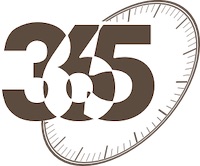 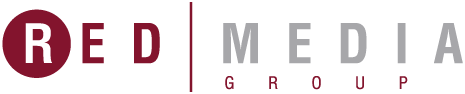 Урарту. Забытое царствоГосударство Урарту является одним из древнейших государств на земле. В Библии Урарту упоминается как Араратская земля. Ковчег Ноя, согласно священной книге, остановился именно в горах Урарту или Араратских горах. И именно здесь человечество нашло божественное спасение.Жители Урарту являются наследниками древнейших знаний о мироздании и наряду с Шумерами, имели развитую культуру, экономику, астрономию и религиозную жизнь. Цари Урарту воевали с Ассирией и в I веке до н. э. создали одну из крупнейших держав древнего мира.Урарту был впервые открыт в XIX веке и стал мировой сенсацией из-за богатейшего культурного наследия. Ввиду малой изученности, Урарту, возможно, является одним из самых таинственных и привлекательных государств в истории древнего мира.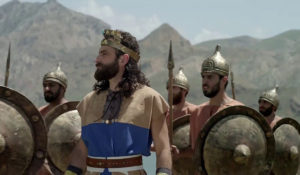 Смотрите в эфире:25 марта в 00:00Забытый полководецЦикл посвящен «второму» эшелону военачальников, обеспечивших победу в Ленинградской битве — о тех, генералах армий Ленинградского и Волховского фронтов, чьи имена оказались незаслуженно забыты потомками: Иван Масленников, Владимир Свиридов, Иван Коровников, Теодор-вернер Свиклин.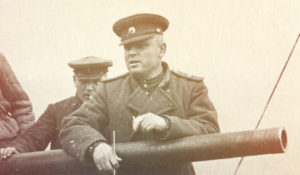 Смотрите в эфире:Щербаков Владимир Иванович: 25 марта в 00:55Легенды наукиЦикл познавательных программ рассказывает о величайших российских ученых, порою неизвестных широкой аудитории, но которые внесли существенный вклад в развитие мировой науки.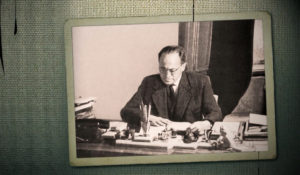 Смотрите в эфире:Николай Кузьмич Верещагин: 25 марта в 01:25Георгий Аркадьевич Арбатов: 25 марта в 13:30, 26 марта в 09:30, 27 марта в 05:30, 28 марта в 01:30Иосиф Абгарович Орбели: 26 марта в 13:10, 27 марта в 09:10, 28 марта в 05:10, 29 марта в 01:10Аксель Иванович Берг: 27 марта в 21:40, 28 марта в 17:55, 29 марта в 13:55, 30 марта в 09:55, 31 марта в 05:40Андрей Николаевич Колмогоров: 30 марта в 20:55, 31 марта в 16:55Евгений Сергеевич Гернет: 31 марта в 21:00Расшифрованные сокровищаНаучно-документальный проект начинает новый сезон своего любопытного повествования и расскажет нам еще больше о тех древних сокровищах, которые были не только открыты учеными и тщательно ими изучены, но и о таких, которые до сих пор еще упорно хранят свои тайны и скрывают за собой много интересных фактов из прошлого человечества.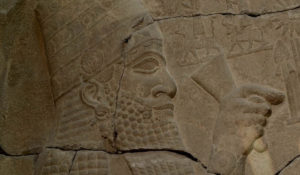 Смотрите в эфире:Тайна воина-грифона: 25 марта в 02:00Тайна римских вытянутых черепов: 25 марта в 05:50, 26 марта в 01:45Исчезнувшая династия Египта: 25 марта в 10:10, 26 марта в 06:10, 27 марта в 02:10Ненаписанные мемуарыНеразгаданная тайна Второй мировой войны. Два полководца, противостоявшие друг другу под Ленинградом, по непонятной причине не оставили мемуаров. Ни единой строчки. Документальный телевизионный фильм «Ненаписанные мемуары» — яркая художественная попытка представить на основе исторических фактов, какими могли быть мемуары двух врагов, стоявших годами друг напротив друга. Маршала Советского Союза Леонида Говорова и генерал-фельдмаршала Георга фон Кюхлера. Победителя и побежденного. Участника Парада Победы 24 июня в Москве и подсудимого Нюрнбергского трибунала.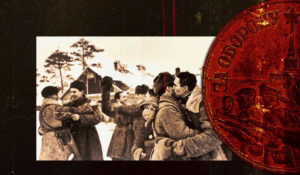 Смотрите в эфире:25 марта в 02:50ИсториадаВ спорах рождается истина – таков девиз программы «Историада».Каждый выпуск – это не просто обсуждение разнообразных исторических тем. Это жаркая полемика, отстаивание позиций и появление самых неожиданных гипотез о переломных моментах в развитии человечества.Гости «Историады» — ведущие российские историки, философы, политологи и преподаватели топовых российских вузов — высказывают два противоположных мнения по поводу того или иного исторического события. Удастся ли им отстоять свою точку зрения или прийти к единому мнению? Итоги полемики подведет ведущий — Алексей Юдин, кандидат исторических наук, писатель, доцент.«Наша задача, чтобы историческое обсуждение заиграло разными гранями, «пощупать» историю с разных сторон, потому что история всегда неоднозначна», — считает Алексей Юдин.Участниками дискуссий программы всегда становятся люди, которые не просто изучали предмет обсуждения — они прожили его в душе. Именно поэтому каждый спор не только дает телезрителям новые исторические знания, но и эмоцию человеческого переживания.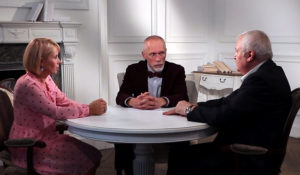 Смотрите в эфире:За два года до Победы: 25 марта в 04:00, 26 марта в 00:00Причины Февральской революции 1917 года в России: 28 марта в 20:00, 30 марта в 12:00, 31 марта в 08:00Чесменский бой, или «Греческий проект Екатерины Великой»Фильм расскажет об усилиях, предпринятых российской императрицей по сокрушению Османской империи и разделу ее территории между Россией, Священной Римской империей и Венецианской республикой. Князем Григорием Потемкиным для этого был разработан геополитический план, названный «Греческим проектом».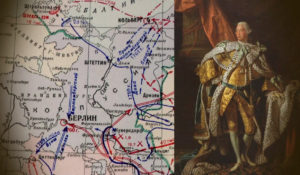 Смотрите в эфире:25 марта в 04:5526 марта в 00:55История российских кадетских корпусовКадетские учебные заведения сыграли огромнейшую роль в воспитании выдающихся людей Российской империи. В этом цикле рассказывается о главных кадетских корпусах России: Пажеском, Крымском, Суворовском и Морском.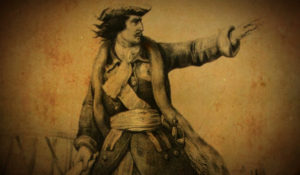 Смотрите в эфире:Кадеты. Изгнание: 25 марта в 06:40, 26 марта в 02:40Кадеты. Наследники Суворова: 28 марта в 22:40, 30 марта в 14:40, 31 марта в 10:40Бог Войны. История русской артиллерииИстория русской артиллерии насчитывает уже более шести веков. И это не только история одного из старейших родов войск. Это летопись научно-технического прогресса, развития и суверенитета Российского государства, героизма и мужества наших военных, оружейников, инженеров, учёных. На этом пути было многое: технические неудачи и революционные решения, тяжелые поражения и громкие победы, смены военных доктрин и концепций развития. И каждый раз русской артиллерии приходилось доказывать своё грозное прозвище: «Бог войны». «Артиллерия должна жертвовать собою; пусть возьмут вас с орудиями, но последний картечный выстрел выпустите в упор». Эти слова произнес начальник русской артиллерии генерал-майор Александр Кутайсов 6 сентября 1812 года, накануне Бородинского сражения. Почему именно от действий русской артиллерии во многом зависел исход предстоящей битвы, а возможно и всей войны?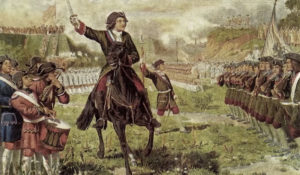 Смотрите в эфире:Фильм восьмой: 25 марта в 07:10, 26 марта в 03:10Великолепные МедичиВторая половина XV века. Над флорентийскими правителями и меценатами Медичи нависла угроза: глава семейства серьезно ранен во время покушения, враги из рода Пацци пытаются отнять власть, у стен города — войско неаполитанцев. Вся надежда на юного Лоренцо де Медичи: именно он должен спасти положение семьи, уберечь Флоренцию от разрушения и оказаться перед любовным выбором между знатной Клариче Орсини и прекрасной Лукрецией Донати. Все это будет непросто — дикие нравы здесь легко уживаются с заоблачными представлениями о чести. Это время уходящего Средневековья и наступающего Ренессанса. Тут сражаются на мечах, осаждают города, плетут интриги, но создают шедевры, чисто и бескорыстно любят. Однако красота старинных палаццо, произведения Боттичелли и Макиавелли не остановят кровопролития.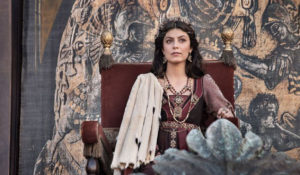 Смотрите в эфире:25 марта в 08:00, 09:0026 марта в 04:00, 05:0527 марта в 00:00, 01:00Россия научная. Великие именаВ жизни каждого великого ученого было большое путешествие: экспедиция, зарубежная конференция или даже вояж за Нобелевской премией. Биографию людей науки можно представить, как длинную дорогу — к истине, просвещению и прогрессу. Каждая точка этого маршрута для нас, потомков — гиперссылка в будущее. Сегодня мы соединим эти точки в единый маршрут. Узнаем, какой вклад в мировую науку внесли наши великие ученые. И убедимся, что до сих пор пользуемся их изобретениями и открытиями. Порой даже не подозревая об этом.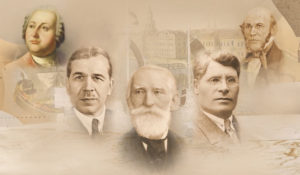 Смотрите в эфире:Михаил Ломоносов: 25 марта в 11:05, 26 марта в 07:05, 27 марта в 03:05Народный фронт ПобедыЦикл документальных фильмов о жителях СССР и их вкладе в Победу в годы Великой Отечественной войны.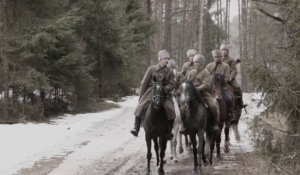 Смотрите в эфире:Красная Пресня: 25 марта в 11:25, 26 марта в 07:25, 27 марта в 03:25Аэростатчицы: 25 марта в 15:25, 26 марта в 11:25, 27 марта в 07:25, 28 марта в 03:25Спасти человека: 26 марта в 12:00, 27 марта в 07:55, 28 марта в 04:00, 29 марта в 00:00Прожектористки: 29 марта в 22:55, 30 марта в 18:55, 31 марта в 14:55Защитницы неба: 29 марта в 23:25, 30 марта в 19:25, 31 марта в 15:25Фронтовые кинооператоры: 31 марта в 20:00Северный морской путьС начала 20-х гг. прошлого века Северный морской путь — не только стратегическая, но и политическая трасса, настоящая выставка достижений Советского Союза.Интересно, что путь в Арктику Советам открыла катастрофа итальянского дирижабля. В спасении выживших членов экипажа участвовал советский ледокол «Красин». Во главе экспедиции тогда стояли ученые. Именно в Арктике потом происходили почти все самые потрясающие события довоенного СССР. Первый перелет через Северный полюс Чкалова, Байдукова и Белякова, дрейфующая льдина Папанина — всё, чем гордились, всё, о чем кричали газеты и во что играли мальчишки во дворах, было сделано в рамках освоения Северного морского пути. В официальных анналах Арктика застыла самой славной страницей довоенного прошлого.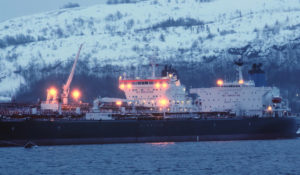 Смотрите в эфире:25 марта в 12:0026 марта в 08:0027 марта в 04:0028 марта в 00:00Временный комитет у руля революции27 февраля 1917 года (по старому стилю) вооруженное восстание в Петрограде. У Таврического дворца, где еще вчера заседала Государственная дума, собрались тысячи солдат и рабочих. В Таврическом саду запылали костры. Долой войну!, Хлеба!, Да здравствует республика!, красные банты и красные флаги. Сейчас мало кто знает, что именно в Таврическом дворце решалась судьба России... В фильме впервые публикуются документы, рассекреченные лишь в недавнее время. Без преувеличения можно сказать, что будет рассказана история России, которую еще почти никто не знает.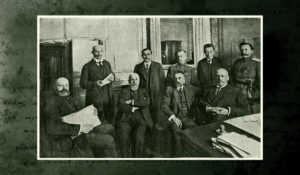 Смотрите в эфире:25 марта в 12:5526 марта в 08:5527 марта в 04:5528 марта в 00:55Книжные аллеиЦикл телепрограмм «Книжные аллеи» посвящён самым притягательным для великих русских писателей местам «заселения» своих героев, реальным историческим местам действия известных литературных персонажей. Телезрителей ждет прогулка по тем улицам и набережным Северной столицы, которыми ходили Гавриил Державин и Максим Горький, Валентин Пикуль и Федор Сологуб, Федор Тютчев и Иван Тургенев.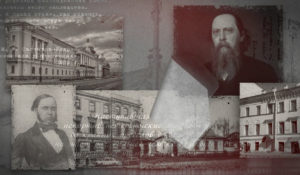 Смотрите в эфире:Петербург Радищева: 25 марта в 14:00, 26 марта в 10:00, 27 марта в 06:00, 28 марта в 02:00Петербург Майкова: 25 марта в 21:00, 27 марта в 13:00, 28 марта в 09:00, 29 марта в 05:00, 30 марта в 01:00Петербург Андреева: 26 марта в 12:30, 27 марта в 08:30, 28 марта в 04:30, 29 марта в 00:30Петербург Мережковского: 27 марта в 22:15, 28 марта в 18:25, 29 марта в 14:30, 30 марта в 10:30, 31 марта в 06:15Петербург Григоровича: 28 марта в 22:10, 30 марта в 14:10, 31 марта в 10:10Казачья республикаНа протяжении всей истории казачества исследователи выделили удивительный феномен этой культуры. Казаки выбирают архаичный и к моменту зарождения казачества давно забытый способ организации социальной жизни — военную демократию. Демократия и ее институты помогали казакам на протяжении столетий преодолевать масштабные проблемы как военного, так и социально-экономического характера. Опыт казачества чрезвычайно важен и представляет определенный интерес как для граждан, так и для государственных институтов современной демократической России.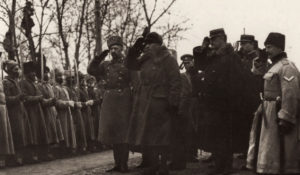 Смотрите в эфире:25 марта в 14:3526 марта в 10:3527 марта в 06:3528 марта в 02:35Семь дней историиВ программе «Семь дней истории» историки, специалисты по определенной исторической тематике рассказывают о конкретном историческом отрезке времени, ярком событии или явлении, произошедшем в это время.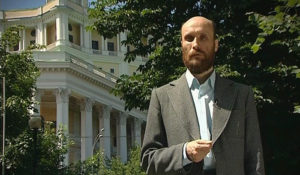 Смотрите в эфире:25 марта в 15:20, 17:4526 марта в 11:20, 17:5027 марта в 07:20, 17:50, 19:5028 марта в 03:20, 17:45, 22:0029 марта в 17:4530 марта в 14:0031 марта в 10:00Архивы историиЦикл рассказывает о самых важных законах и постановлениях, которые принимали российские монархи со времен образования империи. От «Табели о рангах» до «Положения о выборах в Государственную Думу». Это документы, которые регламентировали все сферы жизни общества, меняли страну и ее жителей – документы, определившие время.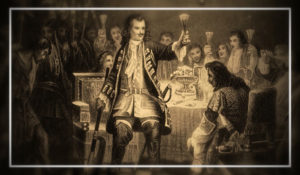 Смотрите в эфире:Манифест «Об учреждении министерств», 1802 год: 25 марта в 16:00Образование Государственного совета, 1810 год: 26 марта в 16:00«Свод законов Российской империи», 1833 год: 27 марта в 16:00«Общее положение о крестьянах, вышедших из крепостной зависимости», 1861 год: 28 марта в 16:00«Положение о губернских и уездных земских учреждениях», 1864 год: 29 марта в 16:00Битва ставокХотя идея Ставки Верховного Главнокомандования (СВГК) как органа высшего военного руководства витала в воздухе и предлагалась в СССР еще до начала войны, реальное воплощение она получила уже после немецко-фашистского вторжения. Далеко не сразу она стала действительно работоспособной. Германия же, напротив, вступила в войну с Советским Союзом с уже сложившейся системой военно-политического руководства. Более того, Третий Рейх создал и опробовал в европейских сражениях стратегию и тактику «молниеносной войны». Советское верховное командование должно было найти методы, как и чем ответить на брошенный немцами вызов.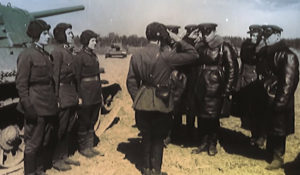 Смотрите в эфире:Война на южном фланге: 25 марта в 16:15Бросок на запад: 26 марта в 16:15На Берлин!: 27 марта в 16:15Тайное становится явнымНеобычайные подробности и удивительные факты из достоверных источников – Павел Любимцев раскрывает секреты, которые веками хранились за семью печатями: причины великих свершений, судьбоносных событий и подробности жизни творцов истории.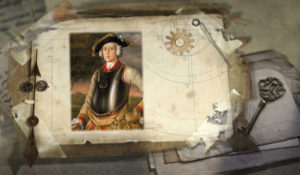 Смотрите в эфире:Безнадёжное одиночество власти: 25 марта в 17:00Мятежная царевна: 26 марта в 17:00Верная муза Мастера: 27 марта в 17:00Кто назначил Ван Гога непризнанным гением?: 28 марта в 17:00Куда пропала библиотека Ивана Грозного?: 29 марта в 17:00Пешком в историю. 1917Документально-исторический телецикл посвящён зданиям и сооружениям в Санкт-Петербурге, где происходили ключевые и знаковые события Великой русской революции: с февраля по октябрь 1917 года, изменившие мир и весь ход истории. Вместе с героем-рассказчиком, роль которого исполнит ведущий артист Молодёжного театра народный артист России Валерий Кухарешин, зрители смогут стать свидетелями важнейших событий русской истории, которые происходили в шести знаковых зданиях города на Неве— одновременно и столицы Российской империи, и города-колыбели трёх революций.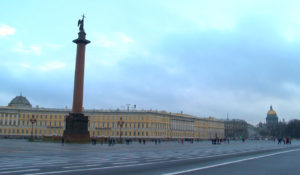 Смотрите в эфире:25 марта в 17:15Франц Лефорт: танцующий адмиралЭто необычное повествование об удивительной и до сих пор малоизвестной для широкого зрителя дружбе Петра Первого и его сподвижника уроженца Женевы Франца Лефорта, которому суждено было стать первым адмиралом Российского флота. Это рассказ о ярчайшем представителе 17 столетия — этого Золотого века авантюристов — «любезном друге Франце», как называл его Петр. Бесстрашном авантюристе с кристально чистой репутацией и светлыми помыслами. По мнению историков-титанов С. М. Соловьева и В. О. Ключевского именно эта юношеская привязанность молодого царя во многом определила европейский вектор петровских реформ.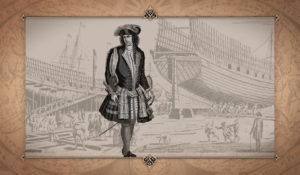 Смотрите в эфире:25 марта в 17:5526 марта в 14:0027 марта в 10:0028 марта в 06:0029 марта в 02:00Во имя человечества. История российской медициныПроект «Во имя человечества. История российской медицины» призван рассказать о выдающихся, но, к сожалению, малоизвестных сегодня достижениях отечественных врачей. В основе проекта — материалы Российского исторического общества, Российского общества историков медицины, Музея истории медицины Первого МГМУ имени И.М. Сеченова и Российского музея медицины НИИ общественного здоровья имени Н.А. Семашко.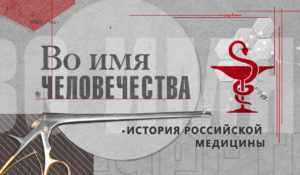 Смотрите в эфире:25 марта в 18:4026 марта в 14:4527 марта в 10:4528 марта в 06:4529 марта в 02:45Их называли русскимиЭта страница истории Второй мировой войны до сих пор очень мало изучена  — советские партизаны в Италии. До недавнего времени её можно было назвать неизвестной.Партизанами были военнопленные, бежавшие из концлагерей. Их привозили в Италию из Германии, в которой концентрационные лагеря переполнились настолько, что гитлеровское командование приняло решение распределять узников по другим странам, где была необходимость в рабской силе. Странам, подвластным фашистскому режиму.У каждого из партизан была своя история, как они оказались в плену, но всех объединяло одно – желание вырваться и продолжить борьбу. Бежали многие, скрыться в лесах и горах удавалось не всем — беглецов ловили и расстреливали на месте. Те же, кому повезло обрести свободу, становились бойцами с преступным режимом, освободителями Италии. Грузины, казахи, украинцы, евреи, русские, таджики, азербайджанцы — все они оставались воинами Красной Армии и всех их местное население называло русскими. Русские плечом к плечу с итальянскими партизанами стали грозным карающим мечом. Они нападали на фашистские колонны, взрывали составы, немецкие штабы. Очень многие из них до Победы не дожили и остались лежать вдали от Родины в итальянской земле. А те, кому посчастливилось вернуться, на всю жизнь сохранили память о героических днях. Один из них — Николай Иосифович Орлов. 9 мая 2021 года ему исполнилось 95 лет!«Пикколо Николо», так прозвали его в отряде как самого юного. Он участвовал во всех боевых действиях. В сентябре 1944 года немцы предприняли попытку уничтожить партизан в этом районе, но в жестоком бою победу одержали итальянские партизаны. Это была одна из самых кровопролитных битв «гарибальдийцев» 36-й бригады.В фильме Николай Иосифович Орлов вспоминает далёкие дни войны. Это фильм о судьбе одного человека и о судьбе целого поколения.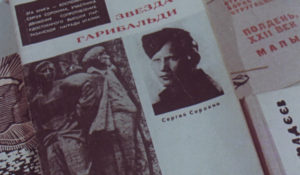 Смотрите в эфире:25 марта в 19:0526 марта в 15:1027 марта в 11:1028 марта в 07:1029 марта в 03:10Георгий ПобедоносецФильм «Георгий Победоносец» — это история об удивительной судьбе маршала Жукова, попытка понять, почему время так безжалостно к великим личностям.Георгий Жуков был талантливым и непревзойденным, противоречивым, а порой грубым и даже жестоким человеком. Он был выдающимся полководцем, принимавшим Парад Победы на белом коне, а потом униженным властями… Но в памяти солдат Второй мировой войны, их детей и внуков он навсегда остался Маршалом Победы.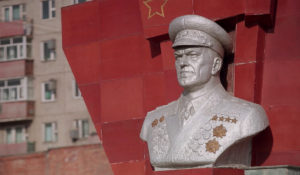 Смотрите в эфире:Фильм второй: 25 марта в 20:00, 26 марта в 17:55, 27 марта в 12:00, 28 марта в 08:00, 29 марта в 04:00, 30 марта в 00:00Обыкновенная историяВ информационно-аналитической программе авторы и ведущий на примере повседневных, на протяжении сотен лет окружающих человека вещей и явлений раскрывают их историческую сущность. Зритель погружается в разные эпохи, совершая увлекательнейшее путешествие во времени и заново открывая для себя событийность привычного.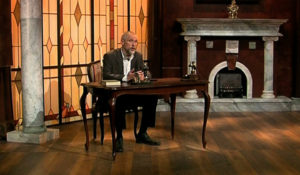 Смотрите в эфире:Красный Цвет. История вторая: 25 марта в 20:50, 26 марта в 18:50, 27 марта в 12:50, 28 марта в 08:50, 29 марта в 04:50, 30 марта в 00:50Обувь. История первая: 26 марта в 13:00, 27 марта в 09:00, 28 марта в 05:00, 29 марта в 01:00Голубиная почта: 27 марта в 22:45, 31 марта в 06:45Светильник. История первая: 29 марта в 19:00Бутылка. История первая: 30 марта в 22:00, 31 марта в 18:00Лектор ПерсармииС целью распространить советские идеи и подступиться к осуществлению плана всемирной революции, большевики совершили поход Персармии — так называлась команда активистов, отправленных в Персию. По замыслу Льва Троцкого идеи доверчивее всего должны были восприниматься из уст творческих личностей. Так, в Персии оказались представители Серебряного века — художник Мечислав Доброковский и поэт Велимир Хлебников.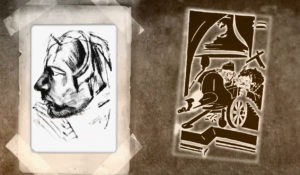 Смотрите в эфире:25 марта в 21:3027 марта в 13:3028 марта в 09:3029 марта в 05:3030 марта в 01:30Свои и ЧужиеТатарские поселения в Вятском крае появились уже в 13 веке после распада Булгарского ханства. Об опыте многовекового проживания татар в соседстве с русскими, удмуртами и марийцами и проблемах сохранения своей национальной идентичности, культуры и религии рассказывается в фильме.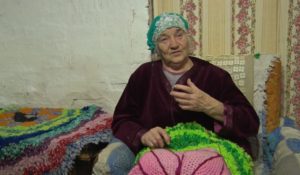 Смотрите в эфире:25 марта в 22:0026 марта в 19:0027 марта в 14:0028 марта в 10:0029 марта в 06:0030 марта в 02:00В поисках утраченного искусстваНа протяжении всей истории некоторые из самых удивительных произведений искусства в мире просто исчезали. Благодаря реконструкции, редким архивам и комментариям экспертов можно составить представление о том, как эти сокровища были разграблены, украдены или исчезли в архивах. Некоторые из них были найдены, но многие другие все еще ждут, чтобы их нашли.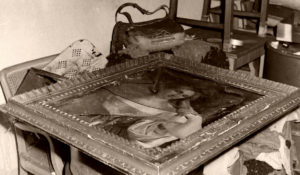 Смотрите в эфире:Светило Уильяма Тёрнера: 25 марта в 23:00, 27 марта в 15:00, 28 марта в 11:00, 29 марта в 07:00, 30 марта в 03:00Неумолимый Рафаэль: 25 марта в 23:30, 27 марта в 15:30, 28 марта в 11:30, 29 марта в 07:30, 30 марта в 03:30Пешком по МосквеКаждая серия – короткая прогулка как по популярным, так и по ранее неизведанным зрителями маршрутам, знакомство с малоизвестными фактами из истории домов, улиц и дворов российской столицы.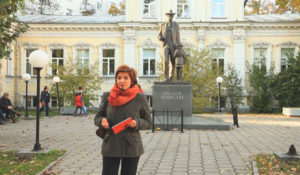 Смотрите в эфире:Арбатская площадь: 26 марта в 13:40, 27 марта в 09:40, 28 марта в 05:40, 29 марта в 01:40Большая Ордынка: 29 марта в 08:00Окрестности Храма Христа Спасителя: 30 марта в 07:55Пешком в историю. Модник и царьЭто увлекательный рассказ об истории петровской революции во внешнем облике страны и народа. В программах показаны уникальные предметы гардероба основателя империи. Царь и реформатор предстанет с новой стороны, зритель увидит совершенно не знакомого ему модника, личность, увлеченную своим внешнем обликом.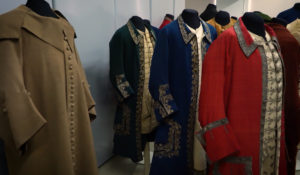 Смотрите в эфире:1 серия: 26 марта в 17:152 серия: 27 марта в 17:153 серия: 28 марта в 17:154 серия: 29 марта в 17:15Секреты историиКаждый выпуск данного телевизионного цикла посвящен раскрытию малоизвестного или таинственного эпизода истории. Неизменным ведущим цикла является журналист и писатель Стефан Берн, признанный специалист по истории элиты и жизни королевских особ, кавалер Ордена искусств и литературы и рыцарь Ордена Гримальди.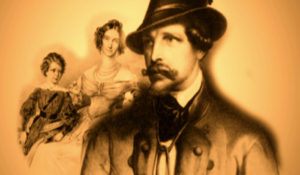 Смотрите в эфире:Нефертити. Загадочная царица Египта: 26 марта в 20:00, 28 марта в 12:00, 29 марта в 08:15, 30 марта в 03:55, 31 марта в 00:00Мемориалы РоссииДокументальный цикл посвящен памятникам Великой Отечественной войне: Мамаеву Кургану, Прохорову полю, памятнику героям-панфиловцам и многим другим.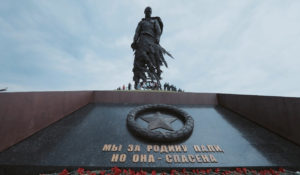 Смотрите в эфире:Защитникам Советского Заполярья: 26 марта в 22:00, 27 марта в 17:55, 28 марта в 14:05, 29 марта в 10:15, 30 марта в 05:55, 31 марта в 02:00Ржевский солдат: 28 марта в 21:30, 29 марта в 18:30, 30 марта в 13:30, 31 марта в 09:30Аджимушкайские каменоломни: 29 марта в 21:45, 30 марта в 17:45, 31 марта в 13:45Курган Бессмертия: 30 марта в 21:30, 31 марта в 17:30Малая земля: 31 марта в 21:35Загадки засечной черты«Я не могу безучастно относиться к судьбе священного памятника старины — Тульского Кремля, главной крепости Большой засечной черты, которая с ХVI века обеспечивала безопасность русского государства. В середине ХIХ века в Кремле построили электростанцию, что нарушило красоту его стен и создало угрозу пожаров. А в 1911 году вообще предполагалось Кремль, как обузу для городского бюджета, разобрать на кирпичи. Кремль спасли, но его надо ремонтировать». Так в 1916 году губернатор Тулы Александр Тройницкий просил у императора Николая II денег на реставрацию Тульского кремля… Но вскоре разрушилась империя, не стало Николая II, не известно, где закончил свои дни губернатор Тройницкий, а Тульский кремль, о судьбе которого он так радел, стоит во всей красе. Однако славная история Большой засечной черты, история оборонительных линий, фортификационных сооружений оказалась забыта на долгие годы. Фильм «Загадки засечной черты» рассказывает удивительную историю создания оборонительных сооружений Российского государства, которые нередко сравнивают с Великой китайской стеной.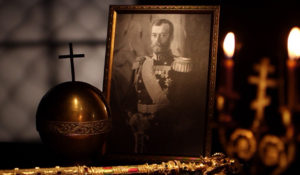 Смотрите в эфире:26 марта в 22:3027 марта в 18:2528 марта в 14:3529 марта в 10:5030 марта в 06:3031 марта в 02:30Без срока давностиЦикл телевизионных программ и документальных расследований преступлений, совершенных немецко-фашистскими захватчиками и их пособниками на территории нашего края во время Великой Отечественной войны.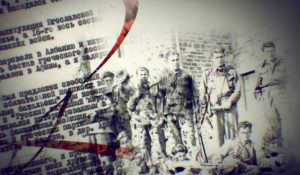 Смотрите в эфире:Свои среди чужих: 26 марта в 23:05, 27 марта в 19:00, 28 марта в 15:05, 29 марта в 11:20, 30 марта в 07:00, 31 марта в 03:05Флоренция и Галерея УффициФильм-экскурсия, возможность отправиться во Флоренцию и посетить один из самых значимых музеев европейского изобразительного искусства — Галерею Уффици.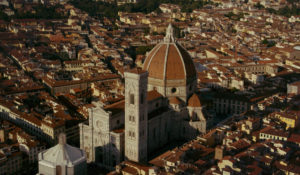 Смотрите в эфире:27 марта в 20:0029 марта в 12:1030 марта в 08:1031 марта в 04:00Байкальская переправаДокументальный фильм повествует об истории строительства Транссиба — легендарной Байкальской паромной железнодорожной переправы. С 1900 по 1905 год переправа была единственным связующим звеном трансконтинентальной железной дороги и сыграла важнейшую роль в освоении и удержании дальневосточных земель России.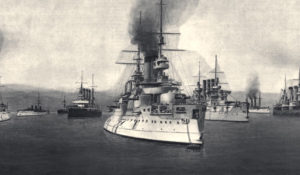 Смотрите в эфире:27 марта в 22:5528 марта в 19:0029 марта в 15:0030 марта в 11:0031 марта в 06:55Ступени ПобедыПобеда в Великой Отечественной войне складывалась из боевых действий продиктованных законом военной науки. Но часто нестандартные тактические ходы не только помогали выиграть малый бой, но и влияли впоследствии на исход крупномасштабного сражения! Талантливые и нешаблонные решения военных находили неожиданное применение разным типам оружия. Как винтовка Мосина, вступив в Сталинграде в снайперскую дуэль с противником, помогла завладеть Мамаевым курганом? Почему фанерный биплан "У-2" стал незаменимым ночным бомбардировщиком, противостоящим мощным вражеским ПВО в Крыму? Эти и другие неизвестные подробности Великой войны и Великой Победы в документальном цикле «Ступени Победы».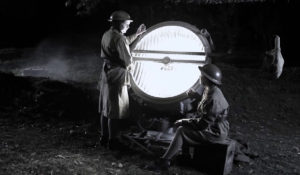 Смотрите в эфире:&quot;Ночные ведьмы&quot; Севастополя: 28 марта в 16:15Воздушные бои над Кубанью: 29 марта в 16:15«Прорыв». Историко-художественная панорамаИстория прорыва блокады Ленинграда — боль и гордость народа. Героизм людей, которые сражались за город — одна из самых трагичных страниц Великой Отечественной войны. И десятилетия спустя потомки хранят память о мужественных защитниках – всех, кто сумел отстоять великий город и сохранить жизнь на невской земле. 18 января 2018 года, к 75-летию прорыва блокады, на месте легендарного сражения в посёлке Марьино был открыт новый музей. Его экспозиция уникальна. Здесь воспроизведен масштабный эпизод боя за Ленинград 13 января 1943 года и воссозданы прообразы простых советских солдат, на долю которых в то нелегкое время выпало жить и умирать.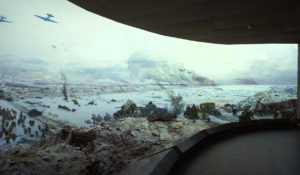 Смотрите в эфире:28 марта в 20:5529 марта в 17:5530 марта в 12:5531 марта в 08:55В поисках ВизантииСегодня далеко не каждый человек, живущий в России, представляет себе что такое Византия. Хотя для того, чтобы ощутить сколь огромно ее влияние на нашу культуру и быт, совершенно необязательно идти в храм или музей. Достаточно вспомнить простые повседневные слова: тетрадь, лампа, свёкла и т.д. Первые книги, которые оказались на Руси после принятия ею христианства, тоже были византийскими. Однако русское общество плохо осознавало роль византийского наследия. Так, в гимназиях и университетах в 19 веке, более тщательно изучалась история романо-германского мира и почти не уделялось внимания той культуре, которая оказала огромное влияние на славянские народы.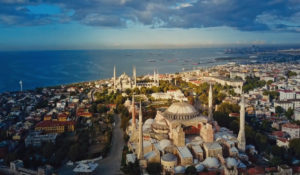 Смотрите в эфире:28 марта в 23:1029 марта в 19:1030 марта в 15:1031 марта в 11:10Школа русских победХолодная война. Американцы разрабатывают планы ядерных ударов по советским городам, нагнетают военную истерию; советская армия принимает вызов. В 1954 году проходят учения с реальным применением ядерного оружия «Снежок». Боевая подготовка войск строится прежде всего на опыте Великой Отечественной войны, но все большее значение придается новому фактору – ядерному оружию. В войсках начинают широко применяться тренажеры и учебно-тренировочные комплексы. Учения приобретают все больший размах, становясь не только межокружными, но и международными: «Океан-70», «Запад-81», «Щит-82». Перестройка и развал СССР негативно сказались на состоянии Советской Армии. Но с созданием Вооруженных Сил Российской Федерации положение изменилось. И не последнюю роль в этом сыграла эффективная работа Главного управления боевой подготовки ВС РФ.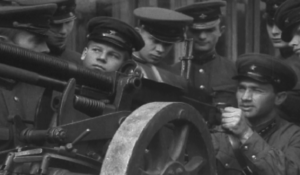 Смотрите в эфире:Первая серия: 29 марта в 20:00, 30 марта в 16:00, 31 марта в 12:00Артековский закалДокументальный фильм о самой продолжительной смене самого знаменитого советского лагеря «Артек». Смена открылась 22 июня 1941 года, а завершилась 12 января 1945-го. Великая Отечественная война застала счастливых пионеров вдали от дома, в Крыму. Около трехсот артековцев из западных республик СССР были отправлены в эвакуацию. Они преодолели непростой путь, добираясь до алтайского города Белокуриха, и на 1301 день стали одной семьей. Режиссер Татьяна Мирошник сумела разыскать участников событий. Через их личные истории раскрывается история беспокойного военного детства и легендарного артековского единства. В фильме представлено много уникальной хроники из разных источников, включая архив самого лагеря.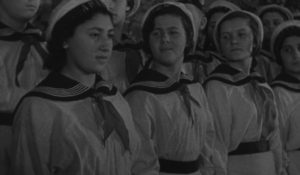 Смотрите в эфире:29 марта в 20:4530 марта в 16:4531 марта в 12:45Суверенное государство РоссийскоеДокументально-игровой фильм Суверенное государство Российское расскажет о знаковых исторических событиях, приведших к свержению ордынского ига. Особую роль в победе над монголо-татарскими захватчиками сыграли события, происходившие на Калужской земле. Одним из первых примеров проявления силы и героизма русских воинов была оборона Козельска от войск Батыя в 1238 году. В исторической памяти Козельск отмечен как одна из самых неприступных крепостей Древней Руси. Победное окончание Великого Стояния на реке Угре в 1480 году стало отправной точкой становления российской государственности. Герои тех событий оживут в фильме благодаря компьютерной графике и анимации. Воссоздают события прошлого на съемочной площадке участники клубов военно-исторической реконструкции.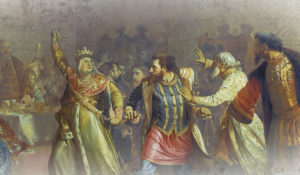 Смотрите в эфире:29 марта в 22:1530 марта в 18:1531 марта в 14:15Карибский кризис. ПослесловиеВ октябре 2022 года исполнилось 60 лет со дня начала Карибского кризиса. Активная его фаза продолжалась тринадцать дней. Именно в те дни мир реально стоял на пороге ядерной катастрофы. Причиной кризиса стало размещение на территории Турции американских баллистических ракет средней дальности, дающих возможность США нанесения внезапного, разрушительного удара по западной части СССР, включая Москву и крупные промышленные центры. На что СССР ответил отправкой ядерных ракет и стратегических бомбардировщиков на Кубу. Тринадцать дней длилась дуэль политиков и дипломатов, которая закончилась судьбоносным для всего мира решением обеих сторон не применять ядерного оружия и пойти на обоюдный компромисс. До сих пор остаётся немало вопросов, на многие из которых предполагается ответить в фильме «Карибский кризис. Послесловие». Такую возможность дают рассекреченные документы, на которые будет сделан упор в драматургии фильма, интервью с участниками и очевидцами событий. Американский Национальный архив по безопасности в Вашингтоне недавно опубликовал около пятидесяти секретных документов, из которых очевидно, что правительство США со всей определённостью готовилось тогда напасть на Кубу. Интереснейший исторический материал по Карибскому кризису хранится в теперь доступном для исследователей фонде Российского государственного архива новейшей истории.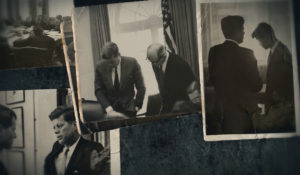 Смотрите в эфире:30 марта в 20:0031 марта в 16:00Судьба одного химикаФильм рассказывает о судьбе одного из самых титулованных русских учёных — химика, академика В.Н. Ипатьева.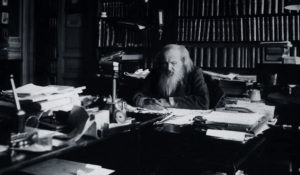 Смотрите в эфире:30 марта в 22:1031 марта в 18:10Последние свидетелиВ 2020 году в Кирове у Дворца молодежи была развернута фотовыставка «Последние свидетели войны», где можно было увидеть портреты земляков–ветеранов Великой Отечественной, тружеников тыла, узников концлагерей. Лишь некоторые кадры выставки постановочные. Большинство снимков сделаны в тот момент, когда ветеран рассказывал свою историю. Автор проекта Денис Борисов фотографирует своих героев и снимает на видео, чтобы сохранить для людей «живые» свидетельства не только участников той страшной войны, но и тружеников тыла, блокадников, узников концлагерей. В основу фильма и легли эти съемки.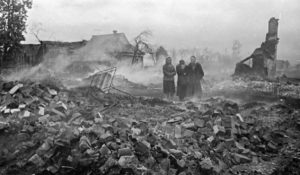 Смотрите в эфире:30 марта в 22:5531 марта в 18:55НародовластиеЦикл программ, посвященных истории народовластия в России.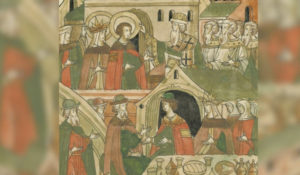 Смотрите в эфире:Вече: 31 марта в 20:30Неизвестный Тургенев. Свет и теньИван Сергеевич Тургенев прославился как эталонный портретист и мастер пейзажа, а его стиль ни одно десятилетие служит камертоном для русских и европейских романистов. Имя писателя ещё при жизни обросло несметным количеством эпитетов и легенд. Кем его только не называли – Хлестаковым, русским западником, несносным человеком, третьим лишним в семье Виардо. Несмотря на всё это, творчество Тургенева – это мир, до сих пор неизведанный. Ведь мало кто знает, что писатель помимо прочего серьёзно интересовался искусством, а в молодости учился живописи, приобретал и коллекционировал картины, был частым посетителем музеев и выставок, дружил с художниками и братьями Третьяковыми. Фильм представит неожиданную и малоизвестную грань творческого наследия великого русского писателя Ивана Сергеевича Тургенева — его рисунки, портреты, шаржи, эскизы, смешные сценки.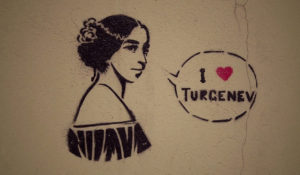 Смотрите в эфире:31 марта в 22:05Сопротивление. Русские французыВ июне 1940-го года фашисты вошли в Париж без боёв. Для того, чтобы сохранить город от разрушения, правительство Франции объявило Париж «открытым городом». С капитуляцией смирились не все французы. То, что одним из истоков сопротивления стала русская эмиграция, большинство наших соотечественников не знает. Маленькие герои, ставшие кровью и плотью сопротивления до сих пор остаются безвестными. О них этот фильм.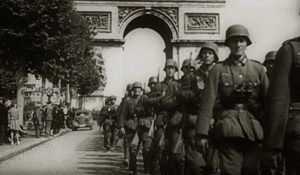 Смотрите в эфире:31 марта в 23:00